Il/La sottoscritto/a ____________________________qualifica_____________________________  a tempo______________________ in servizio presso questo istituto nel corrente A.S._________                               indeterminato/determinato Chiede alla S.V. di poter usufruire Dal_____________ al___________  di complessivi giorni _________________ di ferie durante il periodo di attività didattica; Dichiara a tal fine, sotto la propria responsabilità: 1. di aver acquisito la disponibilità ad essere sostituito dai seguenti docenti senza oneri per l’Istituzione Scolastica: 2.(se il giorno di ferie coincide con orario settimanale di ricevimento delle famiglie) di aver provveduto ad avvisare le famiglie degli alunni delle classi affidate della propria assenza. 3. di aver già fruito nel corrente anno scolastico di n._____ giorni di ferie durante l’attività didattica. Ancona, _______/________/________  	 	 	 	FIRMA  	______________________________  VISTA LA DOMANDA  Si concede  Non si concede _______________________________________                                                                                                               Il Dirigente Scolastico  	 	 	 	 	 	Alessandra Rucci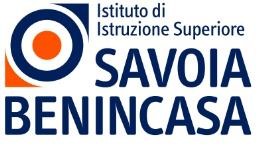 MODULO 2 – Ferie in attività didattica Duplice copia MODULO 2 – Ferie in attività didattica Duplice copia REV.02Prot.  Prot.  Responsabile Procedura Uff. Pers: Responsabile procedura sostituzioni: Responsabile Procedura Uff. Pers: Responsabile procedura sostituzioni: ORARIO DOCENTE CLASSE FIRMA PER DISPONIBILITA’ A SOSTITUIRE 1° ORA      2° ORA 3°ORA 4° ORA 5° ORA 6° ORA 